3月11日每日一练1.心理健康表现为个人具有生命的活力，积极的内心体验和良好的( )。   [单选题]正确率：34.15%2.学习策略一般包括认知策略、资源管理策略和( )。   [单选题]正确率：78.05%3.元认知策略是指在学习过程中制定学习计划、实施自我监督以及( )的策略。   [单选题]正确率：80.49%4.态度的核心成分是( )。   [单选题]正确率：34.15%5.美育的目的是要培养学生健康的( )。   [单选题]正确率：78.05%选项小计比例A.精神面貌614.63%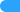 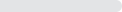 B.社会化人格24.88%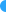 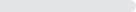 C.社会适应能力 (答案)1434.15%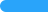 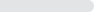 D.精神状态1946.34%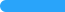 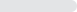 选项小计比例A.记忆策略37.32%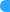 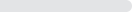 B.元认知策略 (答案)3278.05%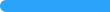 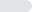 C.思维策略12.44%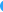 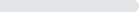 D.复习策略512.2%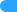 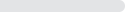 选项小计比例A.自我诊断24.88%B.自我激励37.32%C.自我调控 (答案)3380.49%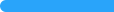 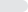 D.自我意识37.32%选项小计比例A.认知成分1331.71%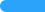 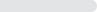 B.内化成分717.07%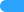 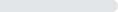 C.行为成分717.07%D.情感成分 (答案)1434.15%选项小计比例A.审美观 (答案)3278.05%B.价值观49.76%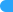 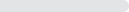 C.人生观49.76%D.世界观12.44%